        DESAIN RETAIL INDUSTRI UMKM KAMPUNG KUE SURABAYADESKRIPSIKarya desain retail ini dihasilkan setelah melalui proses interaksi dan diskusi dengan pelaku UMKM. karya sederhana ini cukup membantu pelaku UMKM dalam mendisplay produk-produknya hingga tampil lebih menarik dan berpotensi mengundang calon pembeli.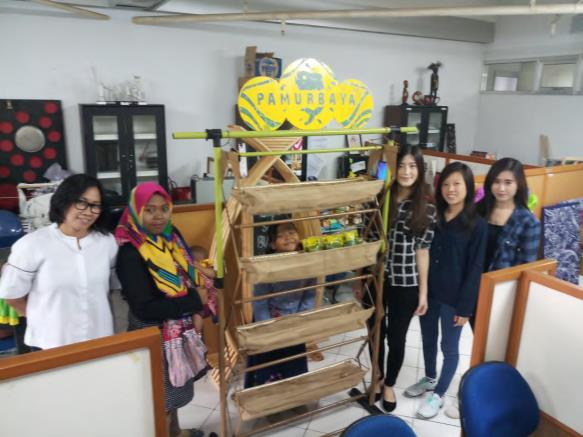 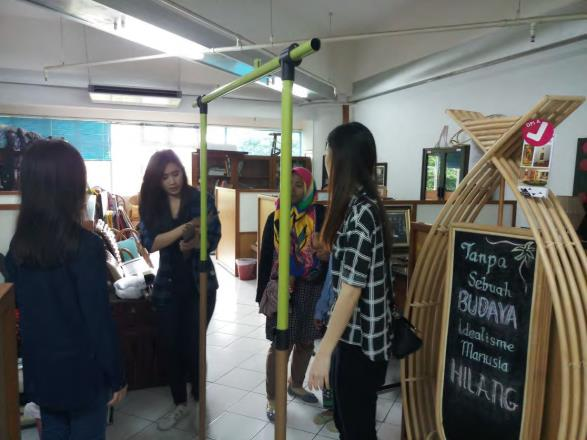 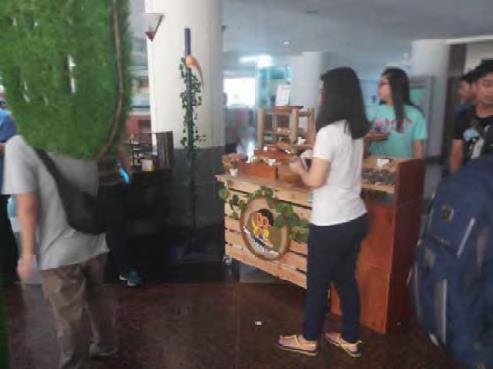 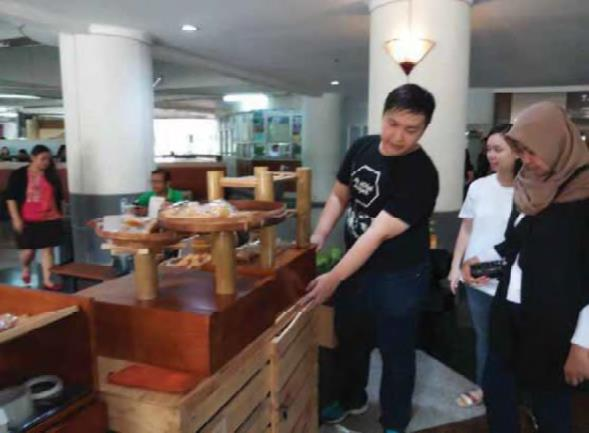 